SISTRMA DIF MUNICIPAL TECHALUTA DE MONTENEGRO JAL.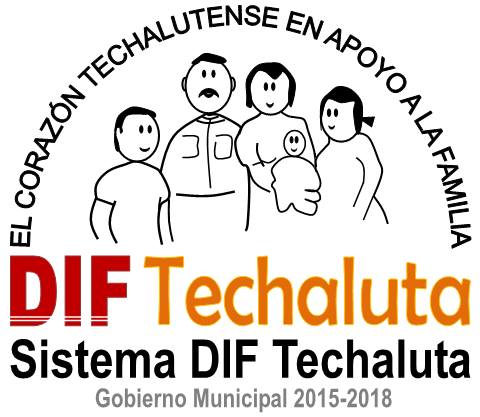 “  NO APLICA ESTA INFORMACION PARA EL DIF MUNICIPAL”